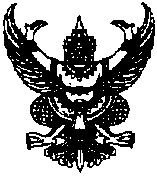 ประกาศองค์การบริหารส่วนตำบลตาชีเรื่อง ขอให้เจ้าของป้ายยื่นแบบแสดงรายการเพื่อเสียภาษีประจำปี พ.ศ. ๒๕๕6		ตามที่พระราชบัญญัติภาษีป้าย พ.ศ. ๒๕๑๐ ซึ่งแก้ไขเพิ่มเติมโดยพระราชบัญญัติภาษีป้าย(ฉบับที่ ๒) พ.ศ. ๒๕๓๔ มาตรา ๑๒ กำหนดให้ผู้มีหน้าที่เสียภาษีป้าย  ยื่นแบบแสดงรายการภาษีป้ายต่อเจ้าพนักงานเจ้าหน้าที่ ภายในเดือนมีนาคม ของทุกปี				ฉะนั้น จึงประกาศให้เจ้าของป้ายที่ติดตั้งหรือแสดงป้ายอยู่ในเขตองค์การบริหารส่วนตำบลตาชี อำเภอยะหา จังหวัดยะลา ยื่นแบบแสดงรายการภาษีป้าย (ภ.ป.๑) เพื่อเสียภาษีป้ายประจำปี พ.ศ. ๒๕๕6         ต่อพนักงานเจ้าหน้าที่ ณ งานจัดเก็บรายได้ ส่วนการคลัง องค์การบริหารส่วนตำบลตาชี อำเภอยะหา จังหวัดยะลา ทั้งนี้ตั้งแต่วันที่ 3 มกราคม ๒๕๕6  จนถึงวันที่ ๓0 มีนาคม ๒๕๕6		ประกาศ ณ วันที่  28  เดือน ธันวาคม พ.ศ. ๒๕๕5                                                                          พสิษฐ์  ศรีสุข        (นายพสิษฐ์  ศรีสุข)นายกองค์การบริหารส่วนตำบลตาชี